UAB ,,Kauno vandenys“ atliekami darbai:
Kovo 16 d.Informacija apie planinį vandens tiekimo nutraukimą:Dėl vandentiekio šulinio mazgo permontavimo darbų adresu Jonvabalių tak. 2, nuo 9 iki 13 val. nebus tiekiamas vanduo Medelyno g. 1 - 17, 2 - 18, Vinkšnų tak. 4A, 8, Lanksvų tak., Jonvabalių tak. 2, 4, 6, 7.Dėl vandentiekio tinklų perjungimo darbų, nuo 8.30 iki 10 val. nebus tiekiamas vanduo Marvelės g. 132.Dėl laikino vandens apskaitos mazgo demontavimo darbų, nuo 10 iki 17 val. nebus tiekiamas vanduo Lubinų g. 119 - 149.Dėl vandentiekio tinklų sklendžių keitimo darbų, nuo 10 iki 14 val. nebus tiekiamas vanduo Žalioji g. 27 - 68, Sodininkų g., Rambyno g., Pavasario g., Vienybės g. 27 - 48, Žiedų g., Liepų g. 31 (Garliava).Klientai informuoti el. priemonėmis. Atsiprašome dėl galimų nepatogumų ir dėkojame už supratingumą.Marvelės g. 132 - vandentiekio tinklų uždarymas;Darbo g., Rotušės a., Muitinės g., T. Daugirdo g., Užnemunės g., Kalnų g., Atramos g. - vandentiekio tinklų sklendžių patikra;Baltų pr., Plungės g. - vandentiekio tinklų patikra;Panerių g. 215 – vandens apskaitos mazgo remontas;A. Šapokos g., Bivylių g., Aitvarų g., Gyrio g., Kudrėnų g., Laumių g., Melsvių g., Mikėnų aklg., Audenio g. - paviršinių lietaus nuotekų tinklų šulinėlių valymas;Savanorių pr. 207, Šiaurės pr. 69, Kovo 11-osios g. 71, Pašilės g. 66, Jonavos g. 38, Žemoji g. - buitinių ir paviršinių lietaus nuotekų tinklų plovimas, šulinių valymas;Jonavos g. 38, Žemoji g. - buitinių ir paviršinių lietaus nuotekų tinklų patikra;Savanorių pr. 207, Šiaurės pr. 69, Kovo 11-osios g. 71, Pašilės g. 66, Žemoji g. - tinklų televizinė diagnostika.Kilus klausimams skambinti:Klientų aptarnavimas/Avarinė tarnyba – 8 800 20 000.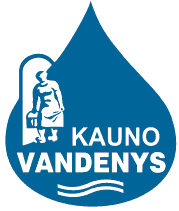 uždaroji akcinė bendrovė „Kauno vandenys“uždaroji akcinė bendrovė „Kauno vandenys“